<Commission>{JURI}Utskottet för rättsliga frågor</Commission><RefProc>2018/0112</RefProc><RefTypeProc>(COD)</RefTypeProc><Date>{27/09/2018}27.9.2018</Date><TitreType>FÖRSLAG TILL YTTRANDE</TitreType><CommissionResp>från utskottet för rättsliga frågor</CommissionResp><CommissionInt>till utskottet för den inre marknaden och konsumentskydd</CommissionInt><Titre>över förslaget till Europaparlamentets och rådets förordning om främjande av rättvisa villkor och transparens för företagsanvändare av onlinebaserade förmedlingstjänster</Titre><DocRef>(COM(2018)0238 – C8-0165/2018 – 2018/0112(COD))</DocRef>Föredragande av yttrande (*): <Depute>Francis Zammit Dimech</Depute>(*) Förfarande med associerat utskott – artikel 54 i arbetsordningenPA_LegamKORTFATTAD MOTIVERINGFörslaget till förordning om främjande av rättvisa villkor och transparens för företagsanvändare av onlinebaserade förmedlingstjänster (förordningen om förhållandet mellan näringsidkare och onlineplattformar) lades fram som en direkt följd av parlamentets uppmaningar i dess resolution av den 15 juni 2017 om onlineplattformar och den digitala inre marknaden. I sitt yttrande över det betänkandet efterlyste utskottet för rättsliga frågor en lämplig och proportionell regleringsram som skulle garantera ansvar, rättvisa, förtroende och öppenhet i fråga om plattformarnas processer, för att undvika diskriminering och godtycklighet gentemot affärspartner, bland annat vad gäller tillgången till tjänsten, lämpliga och rättvisa hänvisningar och sökresultat eller hur relevanta applikationsprogrammeringsgränssnitt fungerar, på grundval av principer om driftskompatibilitet och överensstämmelse som är tillämpliga på plattformar.Föredraganden välkomnar förslaget till en förordning om förhållandet mellan näringsidkare och onlineplattformar, eftersom det är ett första steg från en lagstiftares sida att reglera detta område, men föreslår att detta instrument i vissa avseenden blir mer balanserat.När det gäller transparens beträffande rangordning anser föredraganden att man måste hitta en balans i förhållande till konkurrensreglerna. Plattformar bör därför vara skyldiga att röja de principer som ligger till grund för de parametrar som avgör rangordningen, men inte själva algoritmerna, som bör betraktas som företagshemligheter.På samma sätt är det också mycket viktigt att skilja mellan en transaktion och inledandet av en transaktion. En enkel sökning på en produkt eller tjänst via en sökmotor bör inte betraktas som inledandet av en transaktion utan endast som en begäran om information som skulle kunna leda till att en transaktion inleds.Samtidigt som föredraganden välkomnar kravet om att onlinebaserade förmedlingstjänster ska vidta korrigerande åtgärder genom att inrätta interna prövningsmekanismer, bör medling inte vara ett obligatoriskt steg innan en företagsanvändare kan använda sig av domstolsförfaranden.Föredraganden anser att detta riktade instrument är ett välkommet första steg för att reglera detta område, men man måste ha i åtanke att många andra aspekter är tvungna att regleras i framtiden. Därför är det viktigt att redan nu se till att det finns en väl utarbetad översynsprocess i detta instrument.ÄNDRINGSFÖRSLAGUtskottet för rättsliga frågor uppmanar utskottet för den inre marknaden och konsumentskydd att som ansvarigt utskott beakta följande ändringsförslag:<RepeatBlock-Amend><Amend>Ändringsförslag		<NumAm>1</NumAm><DocAmend>Förslag till förordning</DocAmend><Article>Skäl 5</Article>Or. <Original>{EN}en</Original></Amend><Amend>Ändringsförslag		<NumAm>2</NumAm><DocAmend>Förslag till förordning</DocAmend><Article>Skäl 7</Article>Or. <Original>{EN}en</Original></Amend><Amend>Ändringsförslag		<NumAm>3</NumAm><DocAmend>Förslag till förordning</DocAmend><Article>Skäl 8</Article>Or. <Original>{EN}en</Original></Amend><Amend>Ändringsförslag		<NumAm>4</NumAm><DocAmend>Förslag till förordning</DocAmend><Article>Skäl 11</Article>Or. <Original>{EN}en</Original></Amend><Amend>Ändringsförslag		<NumAm>5</NumAm><DocAmend>Förslag till förordning</DocAmend><Article>Skäl 14a (nytt)</Article>Or. <Original>{EN}en</Original></Amend><Amend>Ändringsförslag		<NumAm>6</NumAm><DocAmend>Förslag till förordning</DocAmend><Article>Skäl 15</Article>Or. <Original>{EN}en</Original></Amend><Amend>Ändringsförslag		<NumAm>7</NumAm><DocAmend>Förslag till förordning</DocAmend><Article>Skäl 16</Article>Or. <Original>{EN}en</Original></Amend><Amend>Ändringsförslag		<NumAm>8</NumAm><DocAmend>Förslag till förordning</DocAmend><Article>Skäl 16a (nytt)</Article>Or. <Original>{EN}en</Original></Amend><Amend>Ändringsförslag		<NumAm>9</NumAm><DocAmend>Förslag till förordning</DocAmend><Article>Skäl 19a (nytt)</Article>Or. <Original>{EN}en</Original></Amend><Amend>Ändringsförslag		<NumAm>10</NumAm><DocAmend>Förslag till förordning</DocAmend><Article>Skäl 20</Article>Or. <Original>{EN}en</Original></Amend><Amend>Ändringsförslag		<NumAm>11</NumAm><DocAmend>Förslag till förordning</DocAmend><Article>Skäl 21</Article>Or. <Original>{EN}en</Original></Amend><Amend>Ändringsförslag		<NumAm>12</NumAm><DocAmend>Förslag till förordning</DocAmend><Article>Skäl 21a (nytt)</Article>Or. <Original>{EN}en</Original></Amend><Amend>Ändringsförslag		<NumAm>13</NumAm><DocAmend>Förslag till förordning</DocAmend><Article>Artikel 1 – punkt 2</Article>Or. <Original>{EN}en</Original></Amend><Amend>Ändringsförslag		<NumAm>14</NumAm><DocAmend>Förslag till förordning</DocAmend><Article>Artikel 1 – punkt 2 – led 1 (nytt)</Article>Or. <Original>{EN}en</Original></Amend><Amend>Ändringsförslag		<NumAm>15</NumAm><DocAmend>Förslag till förordning</DocAmend><Article>Artikel 2 – punkt 1 – led 2 – led b</Article>Or. <Original>{EN}en</Original></Amend><Amend>Ändringsförslag		<NumAm>16</NumAm><DocAmend>Förslag till förordning</DocAmend><Article>Artikel 2 – punkt 1 – led 2 – led c</Article>Or. <Original>{EN}en</Original></Amend><Amend>Ändringsförslag		<NumAm>17</NumAm><DocAmend>Förslag till förordning</DocAmend><Article>Artikel 2 – punkt 1 – led 8</Article>Or. <Original>{EN}en</Original></Amend><Amend>Ändringsförslag		<NumAm>18</NumAm><DocAmend>Förslag till förordning</DocAmend><Article>Artikel 2 – punkt 1 – led 10</Article>Or. <Original>{EN}en</Original></Amend><Amend>Ändringsförslag		<NumAm>19</NumAm><DocAmend>Förslag till förordning</DocAmend><Article>Artikel 3 – punkt 1 – led c</Article>Or. <Original>{EN}en</Original></Amend><Amend>Ändringsförslag		<NumAm>20</NumAm><DocAmend>Förslag till förordning</DocAmend><Article>Artikel 3 – punkt 1 – led ca (nytt)</Article>Or. <Original>{EN}en</Original></Amend><Amend>Ändringsförslag		<NumAm>21</NumAm><DocAmend>Förslag till förordning</DocAmend><Article>Artikel 3 – punkt 3 – stycke 1</Article>Or. <Original>{EN}en</Original></Amend><Amend>Ändringsförslag		<NumAm>22</NumAm><DocAmend>Förslag till förordning</DocAmend><Article>Artikel 3 – punkt 3 – stycke 2</Article>Or. <Original>{EN}en</Original></Amend><Amend>Ändringsförslag		<NumAm>23</NumAm><DocAmend>Förslag till förordning</DocAmend><Article>Artikel 3 – punkt 3 – stycke 3</Article>Or. <Original>{EN}en</Original></Amend><Amend>Ändringsförslag		<NumAm>24</NumAm><DocAmend>Förslag till förordning</DocAmend><Article>Artikel 3 – punkt 4</Article>Or. <Original>{EN}en</Original></Amend><Amend>Ändringsförslag		<NumAm>25</NumAm><DocAmend>Förslag till förordning</DocAmend><Article>Artikel 3 – punkt 5</Article>Or. <Original>{EN}en</Original></Amend><Amend>Ändringsförslag		<NumAm>26</NumAm><DocAmend>Förslag till förordning</DocAmend><Article>Artikel 5 – punkt 2</Article>Or. <Original>{EN}en</Original></Amend><Amend>Ändringsförslag		<NumAm>27</NumAm><DocAmend>Förslag till förordning</DocAmend><Article>Artikel 5 – punkt 4</Article>Or. <Original>{EN}en</Original></Amend><Amend>Ändringsförslag		<NumAm>28</NumAm><DocAmend>Förslag till förordning</DocAmend><Article>Artikel 6 – punkt 1a (ny)</Article>Or. <Original>{EN}en</Original></Amend><Amend>Ändringsförslag		<NumAm>29</NumAm><DocAmend>Förslag till förordning</DocAmend><Article>Artikel 6 – punkt 2 – inledningen</Article>Or. <Original>{EN}en</Original></Amend><Amend>Ändringsförslag		<NumAm>30</NumAm><DocAmend>Förslag till förordning</DocAmend><Article>Artikel 6 – punkt 2 – led c</Article>Or. <Original>{EN}en</Original></Amend><Amend>Ändringsförslag		<NumAm>31</NumAm><DocAmend>Förslag till förordning</DocAmend><Article>Artikel 7 – punkt 2 – led ca (nytt)</Article>Or. <Original>{EN}en</Original></Amend><Amend>Ändringsförslag		<NumAm>32</NumAm><DocAmend>Förslag till förordning</DocAmend><Article>Artikel 8 – punkt 2</Article>Or. <Original>{EN}en</Original></Amend><Amend>Ändringsförslag		<NumAm>33</NumAm><DocAmend>Förslag till förordning</DocAmend><Article>Artikel 9 – punkt 4 – stycke 1</Article>Or. <Original>{EN}en</Original></Amend><Amend>Ändringsförslag		<NumAm>34</NumAm><DocAmend>Förslag till förordning</DocAmend><Article>Artikel 9 – punkt 4 – stycke 2</Article>Or. <Original>{EN}en</Original></Amend><Amend>Ändringsförslag		<NumAm>35</NumAm><DocAmend>Förslag till förordning</DocAmend><Article>Artikel 10 – punkt 1 – stycke 1</Article>Or. <Original>{EN}en</Original></Amend><Amend>Ändringsförslag		<NumAm>36</NumAm><DocAmend>Förslag till förordning</DocAmend><Article>Artikel 10 – punkt 3</Article>Or. <Original>{EN}en</Original></Amend><Amend>Ändringsförslag		<NumAm>37</NumAm><DocAmend>Förslag till förordning</DocAmend><Article>Artikel 10 – punkt 4</Article>Or. <Original>{EN}en</Original></Amend><Amend>Ändringsförslag		<NumAm>38</NumAm><DocAmend>Förslag till förordning</DocAmend><Article>Artikel 10 – punkt 5</Article>Or. <Original>{EN}en</Original></Amend><Amend>Ändringsförslag		<NumAm>39</NumAm><DocAmend>Förslag till förordning</DocAmend><Article>Artikel 10 – punkt 5a (ny)</Article>Or. <Original>{EN}en</Original></Amend><Amend>Ändringsförslag		<NumAm>40</NumAm><DocAmend>Förslag till förordning</DocAmend><Article>Artikel 12 – punkt 1</Article>Or. <Original>{EN}en</Original></Amend><Amend>Ändringsförslag		<NumAm>41</NumAm><DocAmend>Förslag till förordning</DocAmend><Article>Artikel 12 – punkt 2 – stycke 1 – inledningen</Article>Or. <Original>{EN}en</Original></Amend><Amend>Ändringsförslag		<NumAm>42</NumAm><DocAmend>Förslag till förordning</DocAmend><Article>Artikel 12 – punkt 3a (ny)</Article>Or. <Original>{EN}en</Original></Amend><Amend>Ändringsförslag		<NumAm>43</NumAm><DocAmend>Förslag till förordning</DocAmend><Article>Artikel 14 – punkt 1</Article>Or. <Original>{EN}en</Original></Amend><Amend>Ändringsförslag		<NumAm>44</NumAm><DocAmend>Förslag till förordning</DocAmend><Article>Artikel 14 – punkt 2</Article>Or. <Original>{EN}en</Original></Amend></RepeatBlock-Amend>Europaparlamentet2014-2019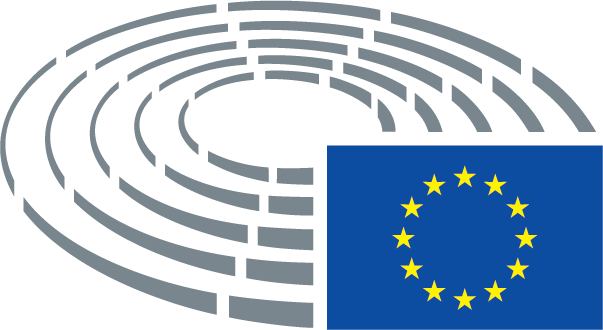 Kommissionens förslagÄndringsförslag(5)	Onlinebaserade förmedlingstjänster och sökmotorer, liksom de kommersiella transaktioner som främjas av dessa tjänster, har en inneboende gränsöverskridande potential och är i dagens ekonomi mycket viktiga för en korrekt fungerande inre marknad i unionen. De potentiellt orättvisa och skadliga affärsmetoder som vissa leverantörer av sådana tjänster tillämpar på företagsanvändare och företagswebbplatsanvändare hindrar förverkligandet av hela den potentialen och har en negativ inverkan på den inre marknadens funktion. En annan faktor som står i vägen för ett fullständigt förverkligande av denna potential och en korrekt fungerande inre marknad är att olika medlemsstater har olika lagstiftning med varierande ändamålsenlighet när det gäller regleringen av dessa tjänster, medan andra medlemsstater överväger att anta sådan lagstiftning.(5)	Onlinebaserade förmedlingstjänster och sökmotorer, liksom de transaktioner som främjas av dessa tjänster, har en inneboende gränsöverskridande potential och är i dagens ekonomi mycket viktiga för en korrekt fungerande inre marknad i unionen. De potentiellt orättvisa och skadliga affärsmetoder som vissa leverantörer av sådana tjänster tillämpar på företagsanvändare och företagswebbplatsanvändare hindrar förverkligandet av hela den potentialen och har en negativ inverkan på den inre marknadens funktion. En annan faktor som står i vägen för ett fullständigt förverkligande av denna potential och en korrekt fungerande inre marknad är att olika medlemsstater har olika lagstiftning med varierande ändamålsenlighet när det gäller regleringen av dessa tjänster, medan andra medlemsstater överväger att anta sådan lagstiftning.Kommissionens förslagÄndringsförslag(7)	Eftersom onlinebaserade förmedlingstjänster och sökmotorer normalt har en global dimension bör denna förordning tillämpas på leverantörer av sådana tjänster oavsett om de är etablerade i en medlemsstat eller utanför unionen, förutsatt att två kumulativa villkor uppfylls. För det första bör företagsanvändarna eller företagswebbplatsanvändarna vara etablerade i unionen. För det andra bör företagsanvändarna eller företagswebbplatsanvändarna genom tillhandahållandet av dessa tjänster erbjuda sina varor eller tjänster till konsumenter som befinner sig i unionen för åtminstone en del av transaktionen. Sådana konsumenter bör befinna sig i unionen, men måste inte ha sin hemvist i unionen eller vara medborgare i en medlemsstat. Följaktligen bör denna förordning inte tillämpas på företagsanvändare eller företagswebbplatsanvändare som inte är etablerade i unionen, eller företagsanvändare eller företagswebbplatsanvändare som är etablerade i unionen men som i de fall då de använder onlinebaserade förmedlingstjänster eller sökmotorer för att erbjuda sina varor eller tjänster uteslutande riktar sig till konsumenter som befinner sig utanför unionen eller till personer som inte är konsumenter.(7)	Eftersom onlinebaserade förmedlingstjänster och sökmotorer normalt har en global dimension bör denna förordning tillämpas på leverantörer av sådana tjänster oavsett om de är etablerade i en medlemsstat eller utanför unionen, förutsatt att två kumulativa villkor uppfylls. För det första bör företagsanvändarna eller företagswebbplatsanvändarna vara etablerade i unionen. För det andra bör företagsanvändarna eller företagswebbplatsanvändarna genom tillhandahållandet av dessa tjänster erbjuda sina varor eller tjänster till konsumenter som befinner sig i unionen för åtminstone en del av transaktionen. Sådana konsumenter bör befinna sig i unionen, men måste inte ha sin hemvist i unionen eller vara medborgare i en medlemsstat. Följaktligen bör denna förordning inte tillämpas på företagsanvändare eller företagswebbplatsanvändare som inte är etablerade i unionen, eller företagsanvändare eller företagswebbplatsanvändare som är etablerade i unionen men som i de fall då de använder onlinebaserade förmedlingstjänster eller sökmotorer för att erbjuda sina varor eller tjänster uteslutande riktar sig till konsumenter som befinner sig utanför unionen eller uteslutande till personer som inte är konsumenter.Kommissionens förslagÄndringsförslag(8)	Det finns många olika typer av handelsrelationer mellan företag och konsumenter som förmedlas online av leverantörer som driver flersidiga tjänster vilka i princip baseras på samma ekosystembyggande affärsmodell. För att dra till sig de relevanta tjänsterna bör onlinebaserade förmedlingstjänster vara definierade på ett exakt och teknikneutralt sätt. Tjänsterna bör i synnerhet utgöras av informationssamhällets tjänster, som kännetecknas av att de syftar till att främja inledandet av direkttransaktioner mellan företagsanvändare och konsumenter, oavsett om transaktionerna slutförs online, på den onlineportal som drivs av leverantören av den berörda förmedlingstjänsten eller av företagsanvändaren, eller offline. Tjänsterna bör dessutom tillhandahållas på grundval av ett avtalsförhållande både mellan leverantörerna och företagsanvändarna och mellan leverantörerna och konsumenterna. Ett sådant avtalsförhållande bör anses föreligga när båda berörda parterna uttrycker sin avsikt att förbinda sig på ett otvetydigt och verifierbart sätt, utan att det nödvändigtvis krävs ett uttryckligt skriftligt avtal.(8)	Det finns många olika typer av handelsrelationer mellan företag och konsumenter som förmedlas online av leverantörer som driver flersidiga tjänster vilka i princip baseras på samma ekosystembyggande affärsmodell. För att dra till sig de relevanta tjänsterna bör onlinebaserade förmedlingstjänster vara definierade på ett exakt och teknikneutralt sätt. Tjänsterna bör i synnerhet utgöras av informationssamhällets tjänster, som kännetecknas av att de inleder direkttransaktioner mellan företagsanvändare och konsumenter, oavsett om transaktionerna slutförs på den onlineportal som drivs av leverantören av den berörda förmedlingstjänsten eller av företagsanvändaren. Tjänsterna bör dessutom tillhandahållas på grundval av ett avtalsförhållande både mellan leverantörerna och företagsanvändarna om leverantörerna fungerar som förmedlare gentemot konsumenterna. Ett sådant avtalsförhållande bör anses föreligga när båda berörda parterna uttrycker sin avsikt att förbinda sig på ett otvetydigt och verifierbart sätt, utan att det nödvändigtvis krävs ett uttryckligt skriftligt avtal.Kommissionens förslagÄndringsförslag(11)	För konsekvensens skull bör den definition av sökmotorer som används i denna förordning anpassas till definitionen i Europaparlamentets och rådets direktiv (EU) 2016/114821.(11)	För konsekvensens skull bör den definition av sökmotorer som används i denna förordning anpassas till definitionen i Europaparlamentets och rådets direktiv (EU) 2016/114821. Det klargörs dock att denna definition omfattar röststyrda internetsökningar och onlinebaserade sökmotorer som direkt returnerar information om det begärda innehållet.____________________________________21 Europaparlamentets och rådets direktiv (EU) 2016/1148 om åtgärder för en hög gemensam nivå på säkerhet i nätverks- och informationssystem i hela unionen (EUT L 194, 19.7.2016, s. 1).21 Europaparlamentets och rådets direktiv (EU) 2016/1148 om åtgärder för en hög gemensam nivå på säkerhet i nätverks- och informationssystem i hela unionen (EUT L 194, 19.7.2016, s. 1).Kommissionens förslagÄndringsförslag(14a)	Leverantörer av förmedlingstjänster kan ändra sina allmänna villkor för att bemöta metoder som kan ge upphov till omedelbar skada för konsumenterna. Sådana skadliga metoder kan omfatta bedrägeri, skräppost, säkerhetsproblem, nätfiske, missbruk av uppgifter om konsumenter eller konsumenters ekonomiska ställning osv. Med tanke på mångfalden av förmedlare och det innehåll som företagsanvändarna distribuerar genom dem, kan sådana skadliga metoder inte alltid förutses rent specifikt av leverantören av förmedlingstjänsten. I sådana fall är leverantörerna av förmedlingstjänster undantagna från varselperioden på 15 dagar för att tillämpa nya allmänna villkor.Kommissionens förslagÄndringsförslag(15)	För att skydda företagsanvändarna bör det vara möjligt för en behörig domstol att fastställa att allmänna villkor som inte uppfyller kraven inte är bindande för den berörda företagsanvändaren, med omedelbar verkan (ex nunc). Sådana fastställanden av domstol bör dock endast avse de specifika bestämmelser i de allmänna villkoren som inte uppfyller kraven. Övriga bestämmelser bör fortsätta att gälla och vara tillämpbara, i den mån som de kan skiljas från de bestämmelser som inte uppfyller kraven. Plötsliga ändringar av befintliga allmänna villkor kan i hög grad störa företagsanvändarnas verksamhet. För att begränsa sådana negativa effekter för företagsanvändare, och för att motverka sådana beteenden, bör därför sådana ändringar som görs i strid med skyldigheten att ge en fastställd varselperiod vara ogiltiga, dvs. anses aldrig ha existerat med verkan erga omnes och ex tunc.(15)	För att skydda företagsanvändarna bör det vara möjligt för en behörig domstol att fastställa att allmänna villkor som inte uppfyller kraven inte är bindande för den berörda företagsanvändaren, med omedelbar verkan (ex nunc). Sådana fastställanden av domstol bör dock endast avse de specifika bestämmelser i de allmänna villkoren som inte uppfyller kraven. Övriga bestämmelser bör fortsätta att gälla och vara tillämpbara, i den mån som de kan skiljas från de bestämmelser som inte uppfyller kraven. Plötsliga ändringar av befintliga allmänna villkor kan i hög grad störa företagsanvändarnas verksamhet. För att begränsa sådana negativa effekter för företagsanvändare, och för att motverka sådana beteenden, bör därför sådana ändringar som görs i strid med skyldigheten att ge en fastställd varselperiod vara ogiltiga under den tid som denna varselperiod varar.Kommissionens förslagÄndringsförslag(16)	En leverantör av onlinebaserade förmedlingstjänster kan ha legitima skäl för att besluta att tillfälligt avbryta eller avsluta tillhandahållandet av sina tjänster, helt eller delvis, till en viss företagsanvändare, även genom att ta bort enskilda varor eller tjänster för en viss företagsanvändare eller i praktiken ta bort sökresultat. Eftersom sådana beslut i hög grad kan påverka den berörda företagsanvändarens intressen, bör denne ges ordentlig information om skälen. Skälen bör redovisas på ett sådant sätt att företagsanvändarna kan avgöra om det finns utrymme att överklaga beslutet, vilket ökar företagsanvändarnas möjligheter till en effektiv prövning vid behov. Ett krav på redovisning av skälen bör också bidra till att förebygga eller åtgärda eventuellt oavsiktligt avlägsnande av onlineinnehåll som tillhandahålls av företagsanvändare och som leverantören felaktigt anser utgöra olagligt innehåll, i linje med kommissionens rekommendation (EU) 2018/33422. Redovisningen bör ange de objektiva skälen (ett eller flera) till beslutet, baserat på skäl som leverantören i förväg angett i sina allmänna villkor, och på ett proportionerligt sätt hänvisa till de relevanta särskilda omständigheter som föranlett beslutet.(16)	En leverantör av onlinebaserade förmedlingstjänster kan ha legitima skäl för att besluta att tillämpa inskränkningar eller sanktioner mot företagsanvändare, att tillfälligt avbryta eller avsluta tillhandahållandet av sina tjänster, helt eller delvis, till en viss företagsanvändare, även genom att ta bort enskilda varor eller tjänster för en viss företagsanvändare eller i praktiken ta bort sökresultat. Detta skulle kunna omfatta en överträdelse av de allmänna villkoren, liksom en företagsanvändares överträdelse som skulle kunna skada konsumenten eller plattformarna (till exempel, men inte begränsat till, säkerhetsfrågor, bedrägeri, nätfiske, olagligt och skadligt innehåll). Eftersom sådana beslut i hög grad kan påverka den berörda företagsanvändarens intressen samt utövandet av företagsanvändares grundläggande rättigheter, t.ex. näringsfrihet och yttrandefrihet, bör denne ges ordentlig information om skälen. Skälen bör redovisas på ett sådant sätt att företagsanvändarna kan avgöra om det finns utrymme att överklaga beslutet, vilket ökar företagsanvändarnas möjligheter till en effektiv prövning vid behov. Ett krav på redovisning av skälen bör också bidra till att förebygga eller åtgärda eventuellt oavsiktligt avlägsnande av onlineinnehåll som tillhandahålls av företagsanvändare och som leverantören felaktigt anser utgöra olagligt innehåll, i linje med kommissionens rekommendation (EU) 2018/33422. Redovisningen bör ange de objektiva skälen (ett eller flera) till beslutet, baserat på skäl som leverantören i förväg angett i sina allmänna villkor, och på ett proportionerligt sätt hänvisa till de relevanta särskilda omständigheter som föranlett beslutet.____________________________________22 Kommissionens rekommendation (EU) 2018/334 av den 1 mars 2018 om åtgärder för att effektivt bekämpa olagligt innehåll online (EUTL 63, 6.3.2018, s. 50).22 Kommissionens rekommendation (EU) 2018/334 av den 1 mars 2018 om åtgärder för att effektivt bekämpa olagligt innehåll online (EUTL 63, 6.3.2018, s. 50).Kommissionens förslagÄndringsförslag(16a)	Eftersom leverantörer av förmedlingstjänster ofta arbetar med ytterligare distributionskanaler för tillhörande program bör transparens gentemot företagsanvändarna säkerställas i detta avseende. Alla företagsanvändare bör ha rätt att göra anpassningar i kanaler där det bedrivs handel med deras erbjudanden.Kommissionens förslagÄndringsförslag(19a)	Enligt denna förordning konkurrerar en leverantörs tjänst med andra företagsanvändares tjänster om den betraktas som utbytbar eller likvärdig av de konsumenter som använder den onlinebaserade förmedlingstjänsten, på grund av bland annat tjänsternas egenskaper, pris eller avsedda användningar.Kommissionens förslagÄndringsförslag(20)	Möjligheten att få tillgång till och använda data, inklusive personuppgifter, kan möjliggöra betydande värdeskapande i den onlinebaserade plattformsekonomin. Därmed är det viktigt att leverantörerna av onlinebaserade förmedlingstjänster ger företagsanvändarna en tydlig beskrivning av räckvidd, art och villkor för tillgången till och användningen av vissa kategorier av data. Beskrivningen bör vara proportionerlig och kan hänvisa till allmänna åtkomstvillkor, snarare än en uttömmande angivelse av faktiska data eller datakategorier, för att hjälpa företagsanvändarna att förstå om de kan använda dessa data för att öka sitt värdeskapande, inklusive genom tredje parts datatjänster. Behandlingen av personuppgifter bör ske i enlighet med Europaparlamentets och rådets förordning (EU) 2016/67924.(20)	Möjligheten att få tillgång till och använda data, inklusive personuppgifter, kan möjliggöra betydande värdeskapande i den onlinebaserade plattformsekonomin. Därmed är det viktigt att leverantörerna av onlinebaserade förmedlingstjänster ger företagsanvändarna en tydlig beskrivning av räckvidd, art och villkor för tillgången till och användningen av vissa kategorier av data. Beskrivningen bör vara proportionerlig och kan hänvisa till allmänna åtkomstvillkor, snarare än en uttömmande angivelse av faktiska data eller datakategorier, för att hjälpa företagsanvändarna att förstå om de kan använda dessa data för att öka sitt värdeskapande, inklusive genom tredje parts datatjänster. Behandlingen av personuppgifter bör ske i enlighet med Europaparlamentets och rådets förordning (EU) 2016/67924. Denna förordning bör inte kräva att leverantörer av onlinebaserade förmedlingstjänster ska dela personuppgifter med tredje parter utöver vad som anges i deras integritetspolicy.____________________________________24 Europaparlamentets och rådets förordning (EU) 2016/679 av den 27 april 2016 om skydd för fysiska personer med avseende på behandling av personuppgifter och om det fria flödet av sådana uppgifter och om upphävande av direktiv 95/46/EG (allmän dataskyddsförordning) (Text av betydelse för EES) (EUT L 119, 4.5.2016, s. 1).24 Europaparlamentets och rådets förordning (EU) 2016/679 av den 27 april 2016 om skydd för fysiska personer med avseende på behandling av personuppgifter och om det fria flödet av sådana uppgifter och om upphävande av direktiv 95/46/EG (allmän dataskyddsförordning) (Text av betydelse för EES) (EUT L 119, 4.5.2016, s. 1).Kommissionens förslagÄndringsförslag(21)	Leverantörer av onlinebaserade förmedlingstjänster kan i de allmänna villkoren i vissa fall begränsa företagsanvändarnas möjlighet att erbjuda varor och tjänster till konsumenter enligt gynnsammare villkor via andra kanaler än via dessa onlinebaserade förmedlingstjänster. I sådana fall bör de berörda leverantörerna ange skälen för detta, i synnerhet med hänvisning till de viktigaste ekonomiska, kommersiella eller rättsliga överväganden som ligger bakom restriktionerna. Denna skyldighet till transparens bör dock inte tolkas som att den påverkar bedömningen av sådana begränsningars laglighet enligt annan unionslagstiftning eller medlemsstaters lagstiftning i enlighet med unionslagstiftning, inklusive inom områdena konkurrens och otillbörliga affärsmetoder, eller tillämpningen av sådan lagstiftning.(21)	Leverantörer av onlinebaserade förmedlingstjänster kan i de allmänna villkoren i vissa fall begränsa företagsanvändarnas möjlighet att erbjuda varor och tjänster till konsumenter enligt gynnsammare villkor via andra kanaler än via dessa onlinebaserade förmedlingstjänster. I sådana fall bör de berörda leverantörerna ange skälen för detta, i synnerhet med hänvisning till de viktigaste ekonomiska, kommersiella eller rättsliga överväganden som ligger bakom restriktionerna.Kommissionens förslagÄndringsförslag(21a)	Företagsanvändare bör ges full kontroll över sina egna immateriella rättigheter. Leverantörer av onlinebaserade förmedlingstjänster bör få använda dessa rättigheter först efter uttryckligt samtycke från företagsanvändaren. Villkoren för användning av sådana rättigheter bör respekteras.Kommissionens förslagÄndringsförslag2.	Denna förordning ska tillämpas på onlinebaserade förmedlingstjänster och sökmotorer som tillhandahålls, eller som någon erbjuder sig att tillhandahålla, för företagsanvändare respektive företagswebbplatsanvändare som har sin etablerings- eller bosättningsort i unionen och som, via onlinebaserade förmedlingstjänster eller sökmotorer, erbjuder varor eller tjänster till konsumenter som befinner sig i unionen, utan hänsyn till vilken etablerings- eller bosättningsort leverantörerna av dessa tjänster har.2.	Denna förordning ska tillämpas på onlinebaserade förmedlingstjänster och sökmotorer som tillhandahålls, eller som någon erbjuder sig att tillhandahålla, för företagsanvändare respektive företagswebbplatsanvändare som har sin etableringsort eller är verksamma i unionen och som, via onlinebaserade förmedlingstjänster eller sökmotorer, erbjuder varor eller tjänster till konsumenter som befinner sig i unionen, utan hänsyn till vilken etablerings- eller bosättningsort leverantörerna av dessa tjänster har.Kommissionens förslagÄndringsförslag(1)	Denna förordning påverkar inte sektorsbestämmelser som vidtas på unionsnivå eller nationell nivå i enlighet med unionsrätten.Kommissionens förslagÄndringsförslagb)	De gör det möjligt för företagsanvändare att erbjuda konsumenter varor eller tjänster, i syfte att främja inledandet av direkttransaktioner mellan dessa företagsanvändare och konsumenter, oavsett var dessa transaktioner till sist slutförs.b)	Deras främsta syfte är att göra det möjligt för företagsanvändare att erbjuda konsumenter varor eller tjänster genom inledandet av onlinebaserade direkttransaktioner mellan dessa företagsanvändare och konsumenter, via den onlineportal som drivs av leverantören av den berörda förmedlingstjänsten eller via en direktlänk till företagsanvändaren.Kommissionens förslagÄndringsförslagc)	De tillhandahålls företagsanvändare på grundval av avtalsförhållanden mellan, å ena sidan, leverantören av dessa tjänster och, å andra sidan, både dessa företagsanvändare och de konsumenter som erbjuds varor eller tjänster av dessa företagsanvändare.c)	De tillhandahålls företagsanvändare på grundval av avtalsförhållanden mellan leverantören av dessa tjänster och företagsanvändare som erbjuder varor och tjänster till konsumenter.Kommissionens förslagÄndringsförslag(8)	rangordning: den relativa vikt som tilldelas de varor eller tjänster som erbjuds konsumenter av företagsanvändare via onlinebaserade förmedlingstjänster, eller som tilldelas webbplatser som indexerats för konsumenter av sökmotorer, såsom dessa uppgifter presenteras, organiseras eller vidarebefordras till dessa konsumenter av leverantörerna av onlinebaserade förmedlingstjänster eller av leverantörer av sökmotorer, oberoende av vilka tekniska medel som används för sådan presentation, organisation eller vidarebefordran.(8)	rangordning: den relativa vikt i sökresultaten som tilldelas de varor eller tjänster som erbjuds konsumenter av företagsanvändare via onlinebaserade förmedlingstjänster, eller som tilldelas webbplatser som indexerats för konsumenter av sökmotorer, såsom dessa uppgifter presenteras, organiseras eller vidarebefordras till dessa konsumenter av leverantörerna av onlinebaserade förmedlingstjänster eller av leverantörer av sökmotorer, oberoende av vilka tekniska medel som används för sådan presentation, organisation eller vidarebefordran.Kommissionens förslagÄndringsförslag(10)	allmänna villkor: alla bestämmelser, villkor, klausuler och andra uppgifter, oavsett namn eller form, som reglerar avtalsförhållandet mellan leverantören av onlinebaserade förmedlingstjänster och deras företagsanvändare och som ensidigt fastställs av leverantören av onlinebaserade förmedlingstjänster.(10)	allmänna villkor: de bestämmelser, villkor och klausuler som reglerar avtalsförhållandet mellan leverantören av onlinebaserade förmedlingstjänster och deras företagsanvändare och som ensidigt fastställs av leverantören av onlinebaserade förmedlingstjänster.Kommissionens förslagÄndringsförslagc)	anger de objektiva skälen för beslut att tillfälligt avbryta eller avsluta, helt eller delvis, tillhandahållandet av deras onlinebaserade förmedlingstjänster till företagsanvändare.c)	anger de objektiva skälen för beslut att tillfälligt avbryta eller avsluta, helt eller delvis, tillhandahållandet av deras onlinebaserade förmedlingstjänster till företagsanvändare. När leverantörer av onlinebaserade förmedlingstjänster fattar sådana beslut måste de respektera de grundläggande rättigheterna i EU-stadgan om de grundläggande rättigheterna och iaktta proportionalitetsprincipen.Kommissionens förslagÄndringsförslagca)	Leverantörer av onlinebaserade förmedlingstjänster bör underrätta företagsanvändarna om sina ytterligare distributionskanaler och eventuella tillhörande program som de kommer att använda för företagsanvändarnas erbjudanden. Företagsanvändarna bör ha rätt att begära att de tas bort från sådana ytterligare distributionskanaler.Kommissionens förslagÄndringsförslagLeverantörer av onlinebaserade förmedlingstjänster ska underrätta de berörda företagsanvändarna om alla planerade ändringar av sina allmänna villkor.Leverantörer av onlinebaserade förmedlingstjänster ska underrätta de berörda företagsanvändarna om alla väsentliga ändringar av sina allmänna villkor som kommer att påverka dem på ett icke negligerbart sätt.Kommissionens förslagÄndringsförslagDe planerade ändringarna ska inte genomföras före utgången av en varselperiod som är rimlig och står i proportion till arten och omfattningen av de planerade ändringarna och till deras konsekvenser för den berörda företagsanvändaren. Varselperioden ska vara minst 15 dagar från och med den dag då leverantören av onlinebaserade förmedlingstjänster underrättar den berörda företagsanvändaren om de planerade ändringarna.De planerade ändringarna ska inte genomföras före utgången av en varselperiod som är rimlig och står i proportion till arten och omfattningen av de planerade ändringarna och till deras konsekvenser för den berörda företagsanvändaren. Varselperioden ska vara minst 7 dagar från och med den dag då leverantören av onlinebaserade förmedlingstjänster underrättar den berörda företagsanvändaren om de planerade ändringarna.Kommissionens förslagÄndringsförslagDen berörda företagsanvändaren får, antingen genom ett skriftligt uttalande eller en tydlig bekräftelse, avsäga sig rätten till den varselperiod som nämns i det andra stycket.Den berörda företagsanvändaren får genom ett skriftligt uttalande avsäga sig rätten till den varselperiod som nämns i det andra stycket. Under sjudagarsperioden kan leverantörer av onlinebaserade förmedlingstjänster kräva att företagsanvändarna godtar de ändrade allmänna villkoren om de avser att bidra med nya varor, nytt innehåll eller nya tjänster till den onlinebaserade förmedlingstjänsten.Kommissionens förslagÄndringsförslag4.	Ändringar av allmänna villkor som genomförs av en leverantör av onlinebaserade förmedlingstjänster och som strider mot bestämmelserna i punkt 3 ska vara ogiltiga.4.	Ändringar av allmänna villkor som genomförs av en leverantör av onlinebaserade förmedlingstjänster och som strider mot bestämmelserna i punkt 3 ska vara ogiltiga under återstoden av varselperioden.Kommissionens förslagÄndringsförslag5.	Punkt 3 ska inte tillämpas om en leverantör av onlinebaserade förmedlingstjänster omfattas av en rättslig skyldighet att ändra sina allmänna villkor på ett sätt som gör det omöjligt för den att iaktta den varselperiod som anges i punkt 3 andra stycket.5.	Punkt 3 ska inte tillämpas om en leverantör av onlinebaserade förmedlingstjänster omfattas av en rättslig skyldighet att ändra sina allmänna villkor på ett sätt som gör det omöjligt för den att iaktta den varselperiod som anges i punkt 3 andra stycket. Punkt 3 ska inte tillämpas om de allmänna villkoren har ändrats för att skydda konsumenternas legitima intressen eller plattformens integritet.Kommissionens förslagÄndringsförslag2.	Leverantörer av sökmotorer ska informera företagswebbplatsanvändare om de huvudparametrar som bestämmer rangordningen, genom att tillhandahålla en lättillgänglig och allmänt tillgänglig beskrivning, formulerad i klara och entydiga ordalag, i sina sökmotorer. De ska hålla denna beskrivning uppdaterad.2.	Leverantörer av sökmotorer ska informera företagswebbplatsanvändare om de huvudparametrar som bestämmer rangordningen, genom att tillhandahålla en lättillgänglig och allmänt tillgänglig beskrivning, formulerad i klara och entydiga ordalag, i sina sökmotorer. De ska hålla denna beskrivning uppdaterad med avseende på väsentliga förändringar som rimligen kan förväntas påverka företagswebbplatsanvändare på ett icke negligerbart sätt.Kommissionens förslagÄndringsförslag4.	Leverantörer av onlinebaserade förmedlingstjänster och leverantörer av sökmotorer ska, när de uppfyller kraven i denna artikel, inte vara skyldiga att röja några företagshemligheter enligt definitionen i artikel 2.1 i direktiv (EU) 2016/943.4.	Leverantörer av onlinebaserade förmedlingstjänster och leverantörer av sökmotorer ska, när de uppfyller kraven i denna artikel, inte vara skyldiga att röja någon information som rimligen skulle kunna underlätta manipuleringen av resultat eller vilseledandet av konsumenter.Kommissionens förslagÄndringsförslag1a.	Leverantörer av onlinebaserade sökmotorer bör för företagswebbplatsanvändare ange en beskrivning av alla differentierade villkor som de erbjuder, eller kan erbjuda, avseende, å ena sidan, varor eller tjänster som erbjuds konsumenter via dessa onlinebaserade sökmotortjänster av antingen den leverantören själv eller av någon företagswebbplatsanvändare som den leverantören kontrollerar och, å andra sidan, andra företagswebbplatsanvändare.Kommissionens förslagÄndringsförslag2.	Den beskrivning som avses i punkt 1 ska omfatta åtminstone, i tillämpliga fall, all differentierad behandling genom särskilda åtgärder som vidtas av, eller genom handlingar som utförs av, leverantören av förmedlingstjänsterna när behandlingen avser något av följande:2.	Den beskrivning som avses i punkt 1 och 2 ska omfatta åtminstone, i tillämpliga fall, all differentierad behandling genom särskilda åtgärder som vidtas av, eller genom handlingar som utförs av, leverantören av de onlinebaserade förmedlingstjänsterna eller leverantören av onlinebaserade sökmotorer när behandlingen avser något av följande:Kommissionens förslagÄndringsförslagc)	All direkt eller indirekt ersättning som tas ut för användningen av de berörda onlinebaserade förmedlingstjänsterna.c)	All direkt eller indirekt ersättning som tas ut för användningen av de berörda onlinebaserade förmedlingstjänsterna eller de onlinebaserade sökmotortjänsterna.Kommissionens förslagÄndringsförslagca)	Företagsanvändare ska säkerställa att de uppgifter om deras varor och tjänster, särskilt alla prisrelaterade aspekter, som de tillhandahåller leverantörer av onlinebaserade förmedlingstjänster är korrekta och att uppgifterna i fråga är tillräckliga för att de ska fullgöra sina respektive rättsliga skyldigheter, i synnerhet gentemot konsumenterna.Kommissionens förslagÄndringsförslag2.	Den skyldighet som anges i punkt 1 ska inte påverka några förbud eller begränsningar med avseende på införandet av sådana inskränkningar som är resultatet av tillämpningen av andra unionsregler eller av nationella regler som är förenliga med unionslagstiftning och som leverantörerna av de onlinebaserade förmedlingstjänsterna omfattas av.2.	Denna förordning ska inte påverka några förbud eller begränsningar med avseende på införandet av sådana inskränkningar som är resultatet av tillämpningen av andra unionsregler eller av nationella regler som är förenliga med unionslagstiftning och som leverantörerna av de onlinebaserade förmedlingstjänsterna omfattas av.Kommissionens förslagÄndringsförslagLeverantörer av onlinebaserade förmedlingstjänster ska årligen sammanställa information om funktionen hos och effektiviteten i sitt interna system för hantering av klagomål och sörja för att denna information är lättillgänglig för allmänheten.Leverantörer av onlinebaserade förmedlingstjänster ska tillhandahålla en lättillgänglig beskrivning av de viktigaste typer av problem som företag kan ställas inför när de använder sig av den onlinebaserade förmedlingstjänsten.Kommissionens förslagÄndringsförslagDen informationen ska inbegripa det sammanlagda antalet inlämnade klagomål, ämnet för klagomålen, den tidsperiod som behövs för att behandla klagomålen och det beslut som fattas med avseende på klagomålen.Den informationen ska inbegripa det sammanlagda antalet inlämnade klagomål, de huvudsakliga typerna av klagomål och den genomsnittliga tidsperiod som behövs för att behandla klagomålen.Kommissionens förslagÄndringsförslagLeverantörer av onlinebaserade förmedlingstjänster ska i sina allmänna villkor ange en eller flera medlare som de är villiga att använda för att försöka nå en överenskommelse med företagsanvändare om lösning, utanför domstol, av eventuella tvister som uppstår mellan leverantören och företagsanvändaren i samband med tillhandahållandet av de berörda onlinebaserade förmedlingstjänsterna, inbegripet klagomål där ingen lösning uppnåtts med hjälp av det interna system för hantering av klagomål som avses i artikel 9.Leverantörer av onlinebaserade förmedlingstjänster bör i sina allmänna villkor ha som mål att ange en eller flera medlare som de är villiga att använda för att försöka nå en överenskommelse med företagsanvändare om lösning, utanför domstol, av eventuella tvister som uppstår mellan leverantören och företagsanvändaren i samband med tillhandahållandet av de berörda onlinebaserade förmedlingstjänsterna, inbegripet klagomål där ingen lösning uppnåtts med hjälp av det interna system för hantering av klagomål som avses i artikel 9.Kommissionens förslagÄndringsförslag3.	Leverantörer av onlinebaserade förmedlingstjänster ska i god tro medverka i alla försök att nå en överenskommelse genom medling som utförs av någon av de medlare som de har angett i enlighet med punkt 1, i syfte att nå en överenskommelse om en lösning av tvisten.3.	De parter som deltar i medlingen ska i god tro medverka i alla försök att nå en överenskommelse genom medling som utförs av någon av de medlare som de har angett i enlighet med punkt 1, i syfte att nå en överenskommelse om en lösning av tvisten inom en tidsperiod som inte sträcker sig längre än 25 dagar från det att medlingen inleds, såvida inte uppfyllandet av denna tidsfrist utgör en orimlig börda med hänsyn till tvistens komplexitet. I detta fall bör en överenskommelse nås inom en tidsperiod som inte är längre än 90 dagar.Kommissionens förslagÄndringsförslag4.	Leverantörer av onlinebaserade förmedlingstjänster ska bära en rimlig andel av de totala kostnaderna för medling i varje enskilt fall. En rimlig andel av dessa totala kostnader ska bestämmas, på grundval av ett förslag från medlaren, med beaktande av alla relevanta aspekter i det aktuella fallet, i synnerhet de grunder som var och en av parterna i tvisten har åberopat, parternas uppträdande samt storleken av och den finansiella styrkan hos parterna i förhållande till varandra. Emellertid ska leverantörer av onlinebaserade förmedlingstjänster i alla händelser bära åtminstone hälften av de totala kostnaderna.4.	Leverantörer av onlinebaserade förmedlingstjänster och företagsanvändare ska bära en rimlig andel av de totala kostnaderna för medling i varje enskilt fall. En rimlig andel av dessa totala kostnader ska bestämmas, på grundval av ett förslag från medlaren, med beaktande av alla relevanta aspekter i det aktuella fallet, i synnerhet de grunder som var och en av parterna i tvisten har åberopat, parternas uppträdande samt storleken av och den finansiella styrkan hos parterna i förhållande till varandra. Om medlaren anser att företagsanvändaren handlar i ond tro eller försöker missbruka medlingsprocessen, kan denne besluta att företagsanvändaren ska stå för mer än hälften av de totala kostnaderna.Kommissionens förslagÄndringsförslag5.	Försök att nå en överenskommelse genom medling för tvistlösning i enlighet med denna artikel får inte påverka rättigheterna, för leverantörerna av onlinebaserade förmedlingstjänster och för de berörda företagsanvändarna, att inleda rättsliga förfaranden närsomhelst under eller efter medlingsprocessen.5.	Försök att nå en överenskommelse genom medling för tvistlösning i enlighet med denna artikel får inte påverka rättigheterna, för leverantörerna av onlinebaserade förmedlingstjänster och för de berörda företagsanvändarna, att inleda rättsliga förfaranden närsomhelst under eller efter medlingsprocessen. Inledandet av ett rättsligt förfarande är inte beroende av inledandet av ett medlingsförfarande.Kommissionens förslagÄndringsförslag5a.	Leverantörer av onlinebaserade förmedlingstjänster ska årligen sammanställa information om funktionen hos och effektiviteten i den verksamhet som rör medling och sörja för att denna information är lättillgänglig för allmänheten. Dessa rapporter ska åtminstone innehålla information om det sammanlagda antalet medlingsärenden, ämnet för klagomålen, den tidsperiod som behövs för att behandla klagomålen och det beslut som fattas med avseende på klagomålet.Kommissionens förslagÄndringsförslag1.	Organisationer och sammanslutningar som har ett legitimt intresse av att företräda företagswebbplatsanvändare, samt offentliga organ som inrättats i medlemsstater, ska ha rätt att vidta rättsliga åtgärder vid nationella domstolar i unionen, i enlighet med lagen i den medlemsstat där talan väcks, för att stoppa eller förbjuda eventuell bristande uppfyllelse av de relevanta kraven i denna förordning som leverantörer av onlinebaserade förmedlingstjänster eller leverantörer av sökmotorer gör sig skyldiga till.1.	Organisationer och sammanslutningar som har ett legitimt intresse av att företräda företagswebbplatsanvändare, samt offentliga organ som inrättats i medlemsstater, ska ha rätt att vidta rättsliga åtgärder vid nationella domstolar i unionen, i enlighet med lagen i den medlemsstat där talan väcks, för att stoppa eller förbjuda eventuell bristande uppfyllelse av de krav som rör information, icke-diskriminering och tillgång till data i denna förordning som leverantörer av onlinebaserade förmedlingstjänster eller leverantörer av sökmotorer gör sig skyldiga till.Kommissionens förslagÄndringsförslagOrganisationer eller sammanslutningar ska ha den rätt som avses i punkt 1 endast om de, vid den tidpunkt då talan väcks, uppfyller samtliga följande krav:Organisationer eller sammanslutningar ska ha den rätt som avses i punkt 1 endast om de, vid den tidpunkt då talan väcks och under hela det rättsliga förfarandet, fortsätter att uppfylla samtliga följande krav:Kommissionens förslagÄndringsförslag3a.	Medlemsstaterna kan förbjuda att privata tredje parter som bidragit med finansiering får direkta eller indirekta ekonomiska fördelar genom rättstvisten eller beslutet.Kommissionens förslagÄndringsförslag1.	Senast den [datum: tre år efter dagen för ikraftträdande], och därefter vart tredje år, ska kommissionen utvärdera denna förordning och rapportera till Europaparlamentet, rådet och Europeiska ekonomiska och sociala kommittén.1.	Senast den [datum: två år efter dagen för ikraftträdande], och därefter vartannat, ska kommissionen utvärdera denna förordning och rapportera till Europaparlamentet, rådet och Europeiska ekonomiska och sociala kommittén. I förekommande fall ska kommissionen lägga fram ett lagstiftningsförslag om ändring av denna förordning, i synnerhet för att säkerställa uppfyllandet av målen i punkt 2.Kommissionens förslagÄndringsförslag2.	Den första utvärderingen av denna förordning ska genomföras i synnerhet i syfte att bedöma uppfyllelsen, och effekterna på den onlinebaserade plattformsekonomin, av de skyldigheter som fastställs i artiklarna 5, 6, 7 och 8, och huruvida ytterligare regler, inklusive bestämmelser om efterlevnad, kan krävas för att säkerställa ett rättvist, förutsebart, hållbart och förtroendeskapande företagsklimat online på den inre marknaden.2.	Översynen ska åtminstone omfatta en bedömning av i) denna förordnings effektivitet, inbegripet de tröskelvärden som anges i artikel 1.4–1.6, ii) effektiviteten av fastställda uppförandekoder för att stärka de rättvisa villkoren och öka transparensen, iii) behovet att på ett mer effektivt sätt ta itu med potentiellt skadliga metoder vid kommersiella transaktioner mellan onlinebaserade sökmotorer och deras företagsanvändare, särskilt när det gäller de frågor som anges i artikel 2 b i kommissionens beslut C(2018)2393 om inrättande av en expertgrupp för observationscentrumet för onlineplattformsekonomin, iv) möjliga konsekvenser av potentiellt skadliga metoder för konsumenterna, v) behovet att låta operativsystem omfattas av denna förordning,vi) behovet att upprätta en icke uttömmande förteckning över otillbörliga metoder.